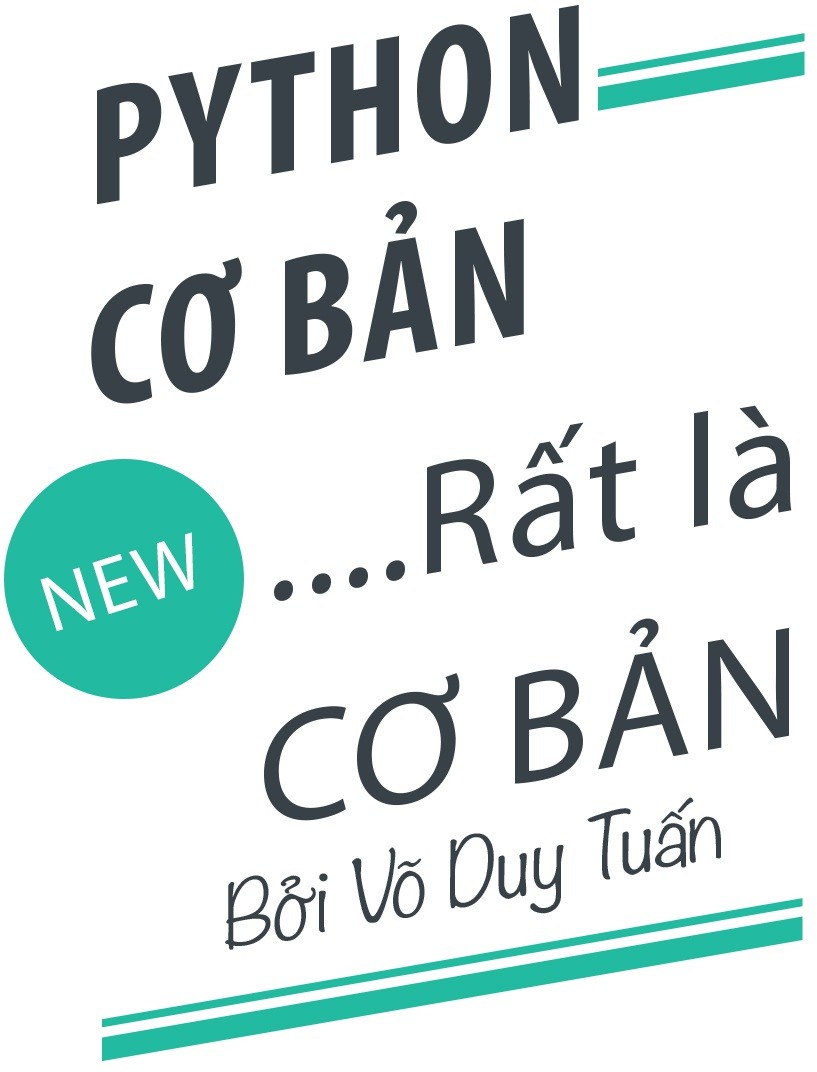 Giới thiệuHiện nay, Python là một trong những ngôn ngữ lập trình đang được chú ý bởi tính đa dạng về ứng dụng, thư viện phong phú và cộng đồng đông đảo.Đã làm việc với PHP 10 năm, và có những tác vụ mà PHP khó mà thực hiện tối ưu được, khiến mình phải tiếp cận với Python trong giai đoạn này.Cuốn sách nhỏ này được viết trong quá trình mình bắt đầu học Python và giải quyết các bài toán cơ bản theo nhu cầu của mình.Hy vọng những ghi chép của mình cũng sẽ giúp ích cho những ai đang quan tâm đến việc ứng dụng Python vào công việc và xử lý hiện tại.Mục lụcSách được chia làm 15 chương, mỗi chương sẽ trình bày 1 khía cạnh của Python mà mình sẽ gặp phải và sẽ hữu íchkhi biết các kiến thức này trong việc áp dụng Python vào công việc trong tương lai.Hello worldCú phápPhân chia moduleClassThao tác trên tập tinXử lý hình ảnhXử lý file JSONXử lý file XMLKết nối MySQLKết nối RedisKết nối MemcachedKết nối RabbitMQRestful ClientGởi email với SMTPSocket ProgrammingTác giảTên: Võ Duy Tuấn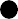 Email: tuanmaster2012@gmail.com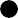 Facebook: https://www.facebook.com/voduytuanChương 1. Hello worldPython là một ngôn ngữ phiên dịch (Interpreter Language), tức là không cần build thành file thực thi mà chạy trực tiếp như PHP.Hiện tại Python có 2 nhánh chính là 2.x và 3.x. Ở nhánh 2.x đã dừng phát triển và đang đứng ở phiên bản 2.7. Nhánh Python 3.x thì vẫn đang được tiếp tục phát triển.Website chính thức của Python: www.python.orgCài đặtPython hỗ trợ hầu hết các nền tảng và rất dễ tìm thấy sẵn trên một số hệ điều hành như Mac OS…Để biết là hệ thống của bạn đã cài Python chưa, có thể vào màn hình command line và gõ: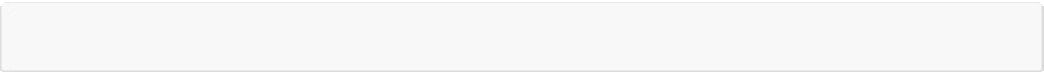 Nếu đã cài đặt python thì sẽ hiển thị thông tin phiên bản python. Nếu báo lỗi thì đồng nghĩa với bạn chưa cài đặt Python.Có thể tham khảo cách cài đặt Python tại: https://www.python.org/downloads/Công cụ phát triểnChỉ cần dùng một text editor là bạn có thể viết được code python hoặc có thể dùng các công cụ cao cấp hơn (IDE) như Aptana, PyCharm…Các IDE thường hỗ trợ thêm quá trình phân tích cú pháp dòng lệnh, debug…trong phạm vi cuốn sách nhỏ này thì mình hướng đến cách thực thi python bằng dòng lệnh.Hello worldTạo một file có tên là sau:và có nội dung nhưlà lệnh cơ bản nhất để xuất một biến ra (thường là màn hình)Sau đó, vào màn hình command line, di chuyển đến thư mục chứa file này và gõ.Nếu thấy xuất hiện dòng chữ	tức là bạn đãhoàn thành việc viết ứng dụng python đầu tiên.Chương 2. Cú phápBiến sốKhai báo biến bằng một câu lệnh gán.bạn có thể gán nhiều loại giá trị (số, chuỗi) cho một biến.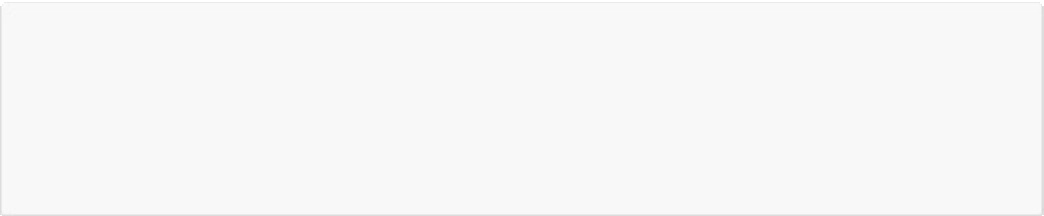 Toán tử số họcPython cũng hỗ trợ một số toán tử toán học thông dụng như:phép cộng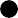 phép trừ phép nhân phép chia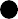 phép chia lấy dư (modulo)Boolean và Toán tử logicGiá trị đúng và sai tương ứng là	và	.để đảo giá trị.phép tính logic và (AND) phép tính logic hoặc (OR)Một số phép so sánh thông thường như(bé hơn),(béhơn hoặc bằng),(lớn hơn),(lớn hơn hoặc bằng),(bằng),	(khác) để so sánh 2 giá trị.Hỗ trợ dạng so sánh kép như: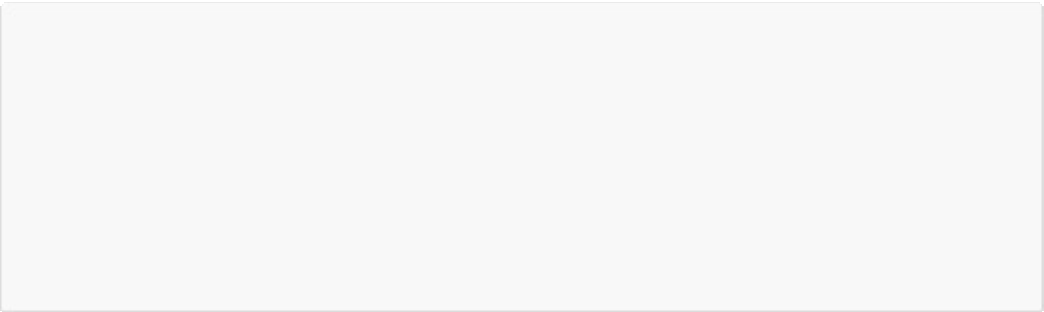 Toán tử kiểm tra phần tử trong một tập hợp: -	kiểm tracó tồn tại -	kiểm không tồn tại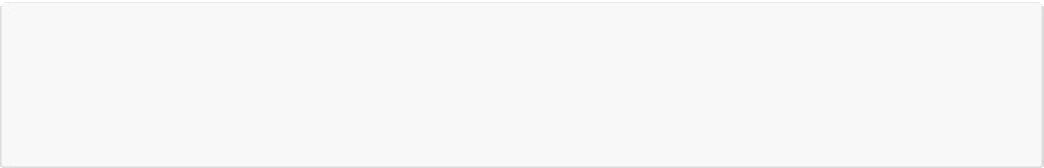 Cấu trúc điều khiểnPython hỗ trợ một số cấu trúc điều khiển thông dụng. Hầu hết các cấu trúc điều khiển đều dựa vào thụt đầu dòng (indention) để tạo thành một block xử lý, thay vì sử dụng… } như các ngôn ngữ khác (PHP, Javascript) ### 2.4.1.If…elif…else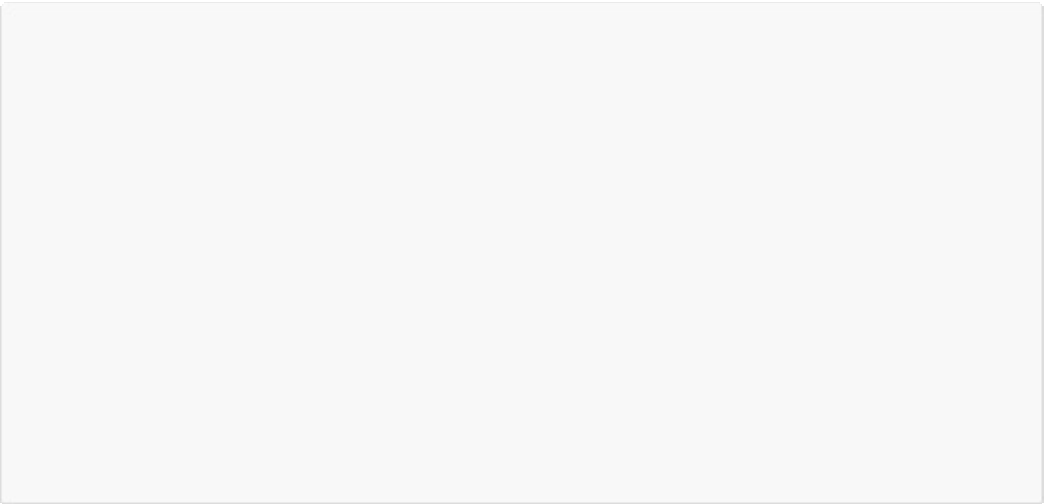 Switch…casePython không có cấu trúcFor…in… case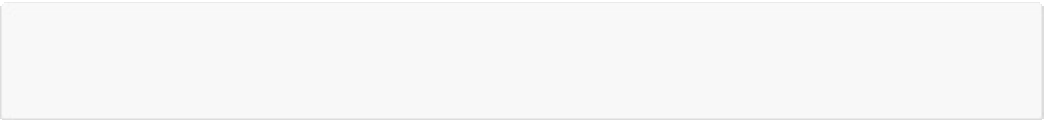 Ví dụ: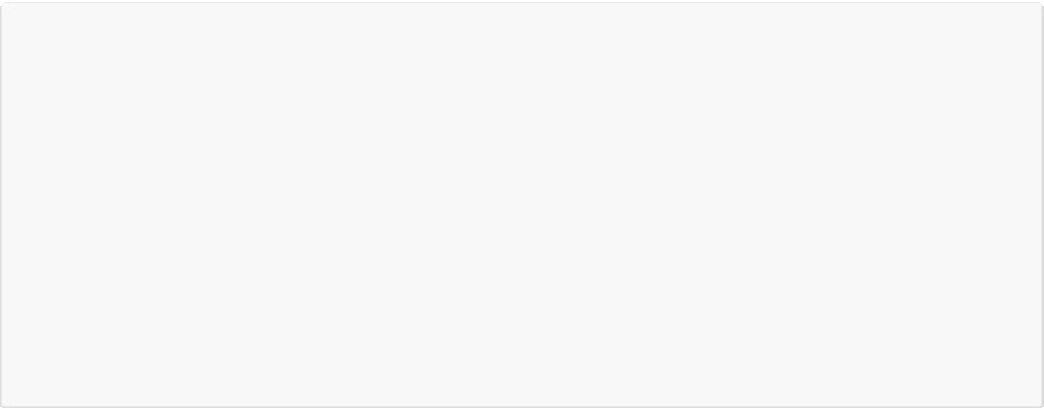 Kết quả hiển thị của ví dụ trên:WhileVí dụ:Kết quả hiển thị của ví dụ trên:HàmKhai báo hàm theo cú pháp:Hàm nếu không trả dữ liệu thì mặc định sẽ trả về giá trịVí dụ khai báo hàm tính và trả về giá trị tổng của 2 tham số đầu vào:Cách gọi hàm:Hàm có hỗ trợ giá trị mặc định cho tham số khi không truyền vào. Ví dụ hàm sau:Nếu gọi hàm trên như sau:Một khác biệt trong cách gọi hàm của Python so với PHP là chúng ta có thể thay đổi thứ tự tham số truyền vào bằngcách đặt tên tham số khi gọi hàm. Ví dụ ta có thể gọi hàmnhư sau:ở ví dụ trên bằng cách truyền tham sốtrướcXử lý chuỗiMột chuỗi có thể khai báo bằng dấu nháy đôi. Ví dụ các chuỗi sau:hoặc đơnCó thể truy xuất từng ký tự trong một chuỗi theo hình thứcindex, ví dụ:	,	…Có thể sử dụng 3 dấu nháy (đôi hoặc đơn) để khai báo chuỗi trên nhiều dòng. Ví dụ:Nối chuỗiCó thể tạo một chuỗi dài từ việc nối các chuỗi lại theo cú pháp:Trích xuất chuỗi conCó thể tạo các chuỗi con thông qua toán tử lấy khoản(range). Mặc định	là từ vị trí đầu chuỗi(	) và	là đến vị trí cuối chuỗi. Ví dụ: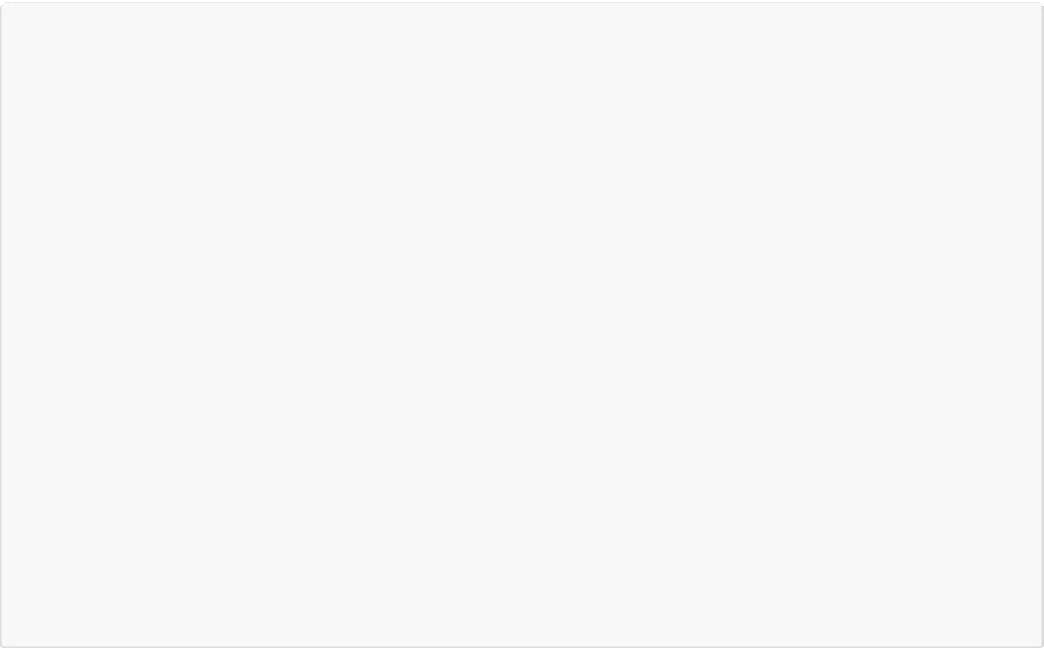 Lấy độ dài của chuỗiSử dụng hàm	để trả về độ dài của chuỗi. Ví dụ:Tìm & thay thế nội dungCó thể tìm và thay thế trong chuỗi bằng cách gọi phươngthức dụ:của một chuỗi. VíTìm vị trí chuỗi conCó thể tìm vị trí của một chuỗi con trong chuỗi lớn bằng cách gọi phương thứctrả về. Ví dụ:. Bắt đầu là vị trí, nếu không tìm ra thìHàm	sẽ tìm theo thứ tự từ trái qua phải của chuỗi,tức là từ lần xuất hiện đầu tiên. Có thể dùng hàm để tìm theo vị trí từ cuối chuỗi về phía trước.Tách chuỗiCó thể tách chuỗi dựa theo một chuỗi delimeter bằng cáchgọi phương thức	.Ví dụ:Có thể sử dụng hàm	để tách chuỗi theotừng hàng và loại bỏ ký tự NEWLINE.Trim ký tự khoẳng trắngCó thể loại bỏ các ký tự (mặc định là ký tự khoảng trắng) trước và sau một chuỗi, bằng cách gọi các phương thức sau:: loại bỏ trước và sau chuỗi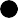 : loại bỏ phía trước chuỗi: loại bỏ phía sau chuỗiMột số hàm xử lý chuỗiList: Kiểm tra một chuỗi có phải là chuỗi số: Chuyển chuỗi hết thành chữ thường: Chuyển chuỗi hết thành chữ HOAList trong Python là cấu trúc mảng và các phần tử có index có thứ tự. Không như PHP, key của một mảng có thể vừa là số, vừa là chuỗi (associated array).Trong Python, muốn tạo một mảng có key là chuỗi thì sẽ sử dụng cấu trúc Dictionary (phần tiếp tiếp). Trong phần này, chúng ta sẽ nói đến List. Một List được khai báo nhưmảng trong JSON. Sử dụng Ví dụ:để khai báo một mảng.Có thể truy xuất từng phần tử của mảng bằng index, phầntử đầu tiên có thứ tự là	. Ví dụ:Để biết được số lượng phần tử của 1 List, có thể sử dụnghàmsố truyền vào.để lấy số lượng phần tử của mảng thamKiểm tra sự tồn tại của một phần tửKiểm tra theo IndexTrong nhiều trường hợp bạn muốn truy xuất một phần tử bất kỳ (dựa vào index) của mảng thì nếu truy xuất đến một phần tử không tồn tại thì ứng dụng sẽ báo lỗi. Do đó, trước khi truy xuất một phần tử, bạn cần kiểm tra xem phần tử này đã tồn tại hay chưa. Hiện tại python không hỗ trợ hàm nào để kiểm tra sự tồn tại của một phần tử trong mảng.Có 2 cách thường thấy để kiểm tra đó là “Look before you leap” (LBYL) và “Easier to ask forgiveness than permission” (EAFP).Ví dụ về “Look before you leap (LBYL)”:Ví dụ về “Easier to ask forgiveness than permission” (EAFP):Kiểm tra theo giá trịĐể kiểm tra một giá trị có tồn tại / không tồn tại trongmảng hay không thì có thể sử dụng toán tử	/ dụ:. Ví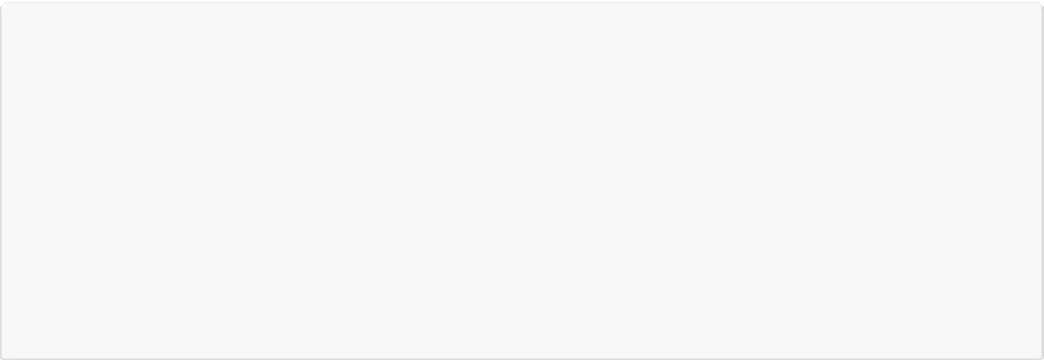 Trích xuất mảng conTương tự như chuỗi, tó thể tạo các mảng con thông quatoán tử lấy khoản	(range). Mặc định	làtừ vị trí đầu chuỗi () vàlà đến vị trí cuối chuỗi. Ví dụ:Xóa phần tử của mảngCó thể xóa một phần tử thông qua toán tử	. Thứ tự củacác phần tử sẽ dịch chuyển tùy vào vị trí của phần tử bị xóa. Ví dụ:Bạn có thể xóa một khoản dựa vào toán tử lấy khoản. Ví dụ:Nối 2 mảngBạn có thể sử dụng toán tử	để nối giá trị của 2 mảng vàtạo ra một mảng lớn có số lượng phần tử là tổng số lượng phần tử của 2 mảng con. Ví dụ: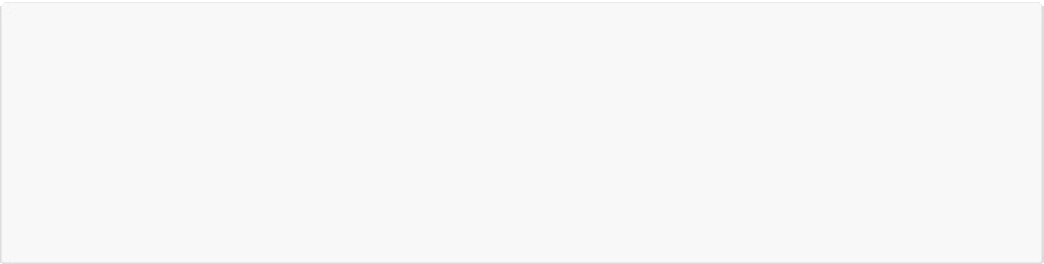 Thêm phần tử vào mảngNếu bạn muốn thêm phần tử vào một mảng đã tồn tại, hãydùng phương thức tử có giá trịvào cuối mảngđể thêm phần. Ví dụ:Lấy phần tử cuối mảngNếu muốn lấy phần tử cuối cùng của mảng ra khỏi mảng,có thể sử dụng phương thức	, sẽ trả về giá trịcủa phần tử cuối cùng và mảng bây giờ sẽ không còn phần tử này.Tìm một giá trị trong mảngNếu bạn muốn tìm vị trí (index) của một giá trị trong mộtmảng, có thể dùng phương thức	. Nếutìm thấy sẽ trả về index của phần tử đầu tiên tìm thấy. Nếu không tìm thấy sẽ quăng Exception. Ví dụ:Khi chạy sẽ hiển thị kết quả:Đảo ngược giá trị của mảngĐể đảo ngược thứ tự các giá trị của một mảng, sử dụngphương thức	. Phương thức này không trảvề kết quả mà thay đổi trực tiếp mảng	. Ví dụ:Sắp xếp giá trị các phần tửĐể sắp xếp thứ tự của giá trị trong mảng, sử dụng phươngthứcvào là hàmđể sắp xếp. Nếu tham số đầu không truyền vào thì mặc định là sắp xếptheo giá trị tăng dần. Phương thức này không trả về kếtquả mà thay đổi trực tiếp mảng	. Ví dụ:Cách triển khai hàm compare	cũng giống như hàmusort trong PHP. Hàm trả về các giá trị	,	và	.TupleTuple cũng là một cấu trúc mảng, tương tự như cấu trúc List. Một số điểm khác nhau cơ bản là khai báo Tuple sửdụng cặp dấu ngoặc	và một tuple đã được khai báorồi thì không thay đổi được giá trị (immutable) và không hỗtrợ các phương thức như	,	…Ví dụ:Vẫn hỗ trợ các cách để truy xuất phần tử giống List như là truy xuất theo index, range, tìm kiếm…DictionaryDictionary cũng là một cấu trúc mảng, nhưng các phần tử bao gồm key và value. Nếu bạn có biết JSON thì cấu trúc Dictionary tương tự như một object json. Một Dictionaryđược khai báo bằng cặp dấu ngoặc	. Ví dụ:Truy xuất một giá trị dựa vào key của đối tượng. Ví dụ:Thêm một phần tửĐể thêm một phần tử vào đối tượng đã khai báo, sử dụngcấu trúc	. Ví dụ:Một số hàm, phương thức thông dụng:: Xóa toàn bộ dữ liệu bên trong đối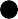 tượng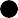 : Trả về một bản copy của đối tượng: Tạo một đối tượng vớidanh sách key từ seq và nếu có truyền đó làm giá trị cho các phần tử.thì lấy: kiểm tra một key có tồn tại trong đối tượng hay không.: Trả về một List chứa các key: Trả về một List chứa các valueChương 3. Phân chia moduleTất cả ví dụ cho đến thời điểm này đều được thực thi trongcommand line hoặc từ một file python	. Tuy nhiên, đốivới các ứng dụng lớn, có nhiều chức năng thì phân chia nhỏ dự án thành các file khác nhau sẽ giúp dễ bảo trì và tái sử dụng các thành phần đã thiết kế.Chương này sẽ giúp bạn thiết kế các tính năng theo mô hình các module và khi cần thì sẽ gọi file tương ứng và sử dụng.Các loại module / thư việnCó 3 loại module thường thấy là:Viết bằng Python: có phần mở rộng làCác thư viện liên kết động: có phần mở rộng là	,,	,	,…C-Module liên kết với trình phiên dịch.Đường dẫn tìm để load moduleĐể tải một module vào script của bạn, sử dụng cú pháp đơn giản:khi gặp câu lệnh trên thì trình biên dịch sẽ tiến hành tìm kiếm file module tương ứng theo thứ tự thư mục sau:Thư mục hiện hành mà script đang gọiCác thư mục trong PYTHONPATH (nếu có set)Các thư mục cài đặt chuẩn trên Linux/Unix..Có thể biết được đường dẫn mà một module đã được load bằng đoạn code dưới đây:Lấy danh sách thuộc tính và phương thức của một moduleĐể lấy được danh sách các thuộc tính và phương thức màmodule hỗ trợ, sử dụng hàm	. Ví dụ: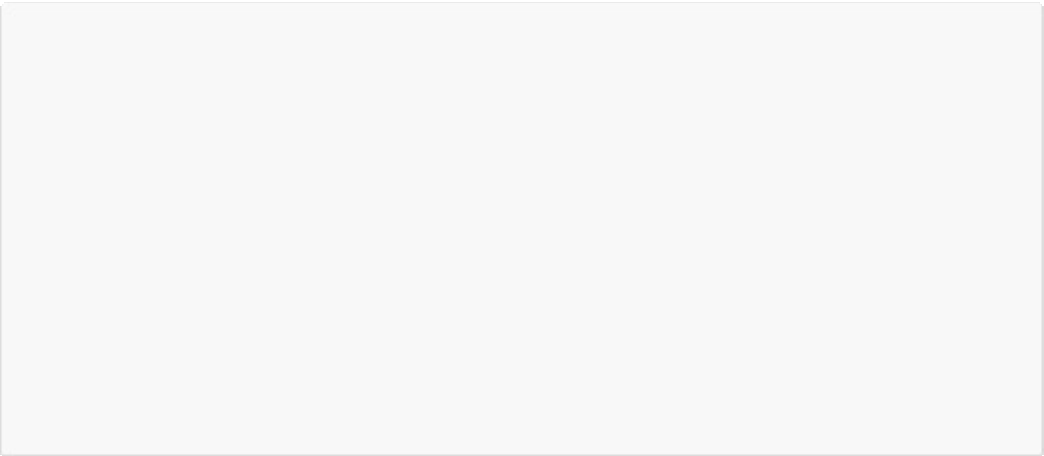 Có thể gọi hàm	không truyền tham số để lấy cácthuộc tính và phương thức của scope hiện tại đang thực thi.Cách khai báo và sử dụng moduleGiả sử bạn tạo một file python sau:có nội dung nhưSau đó, tạo một file có tên	, trong cùng thưmục với file sau:vừa tạo ở trên, có nội dung nhưVào command line, thực hiện gọi file myexample như sau:Sau khi thực hiện sẽ hiển thị lên màn hình làPackage moduleCó thể gom nhiều module	vào một thư mục và tên thưmục là tên của package và tạo một file thư mục này.Như vậy, cấu trúc thư của một package sẽ như sau:trongCó thể sử dụng	theo cú pháp import sau:hoặchoặcKhi sử dụng một module thuộc một package thì các lệnhtrong file thường thì filesẽ được thực hiện trước. Thông sẽ rỗng.Có thể tạo các subpackage bên trong một package theođúng cấu trúc thư mục, có file	. Ví dụ:Chương 4. ClassLập trình hướng đối tượng là một khái niệm không thể thiếu trong hầu hết các ngôn ngữ thông dụng hiện nay. Python cũng hỗ trợ lập trình hướng đối tượng với các khái niệm Class, Object, Override…4.1. Khai báo một ClassKhai báo một class theo cú pháp sau:Ví dụ một class: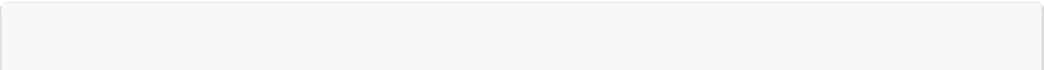  	name = ''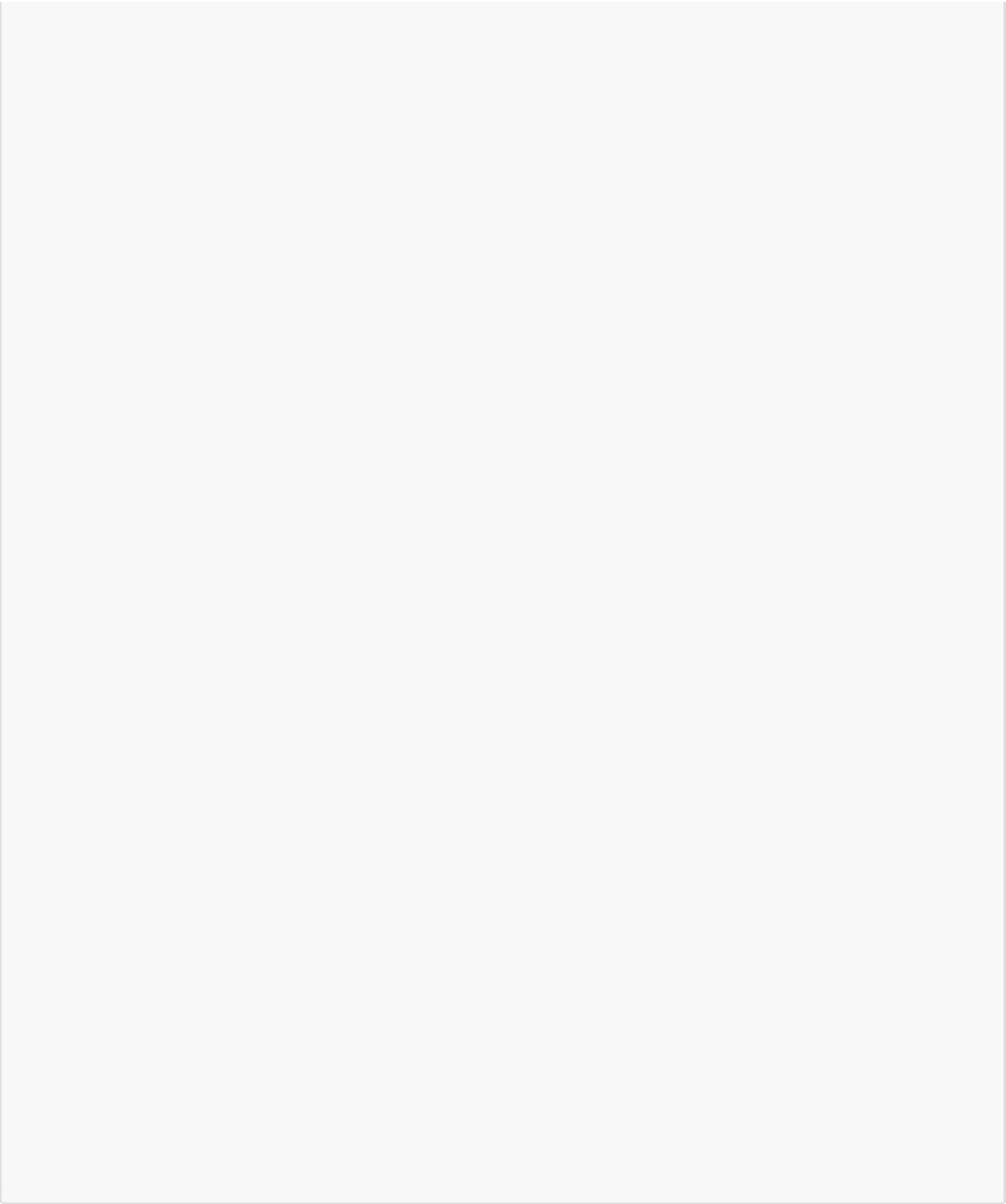  	def __init__(self, name = '', age = 0): 	print 'My name is ', self.name 	print 'Animal is running...' 	print 'Animal is going...'class dog(animal): 	print 'Dog is running...'myanimal = animal() myanimal.show() myanimal.run() myanimal.go()mydog = dog('Lucy') mydog.show() mydog.run() mydog.go()Sau khi thực thi sẽ cho ra kết quả:Trong ví dụ trên thì:và	là 2 class. Trong đó class	kế thừatừ class cha là	nên sẽ có các phương thức củaclassvà.là thuộc tính (Attribute) của class.Phương thức	là hàm tạo của class.Hàm này sẽ được gọi mỗi khi có một object mới được tạo (từ một class), gọi là quá trình tạo instance.,	và	là 2 phương thức của 2 class.Khi khai báo phương thức có kèm tham số	dùngđể truy cập ngược lại object đang gọi. Lúc gọi phươngthức thì không cần truyền tham số này.Phương thức của phương thứccủa classcủa classgọi là.Chương 5. Thao tác trên tập tin và Thư mụcNội dung chương này sẽ hướng dẫn các thao tác liên quan đến tập tin và thư mục.Tập tin (File)Mở fileTrước khi muốn đọc hoặc ghi file, bạn cần có thao tác mở file theo cú pháp:Trong đó,	là đường dẫn của file sẽ mở vàlà chế độ để mở. Có một số chế độ là:r : mở để đọc nội dung (mặc định)w : mở để ghi nội dunga : mở để ghi thêm nội dung vào cuối file.: mở để đọc và ghi. Con trỏ nằm ở đầu file.: mở để đọc và ghi. Ghi đè nếu file đã tồn tại, nếu file chưa tồn tại thì tạo file mới để ghi.: mở để đọc và thêm vào cuối file. Con trỏ nằm ở cuối file. Nếu file chưa tồn tại thì tạo file mới để ghi.Mặc định là mở file text, nếu muốn mở file nhị phân(binary) thì thêm, ví dụ:,	,	,,	,	.Ví dụ:Sau khi gọi hàmobject có các thuộc tính:thành công thì sẽ trả về một: True nếu file đã đóng: chế độ khi mở file: tên của file: cờ đánh dấu softspace khi dùng với hàmĐọc nội dung từ fileSau khi file đã mở ở chế độ đọc thì gọi phương thứcđể trả về toàn bộ nội dung của file. Ví dụ:Hàm	có nhận một tham số là số lượng byte muốnđọc. Nếu không truyền vào thì sẽ đọc hết nội dung của file. Ví dụ:Ghi nội dung vào fileNếu file được mở ở chế độ có thể ghi thì có thể dùngphương thức	để ghi một nội dung vào file. Ví dụ:Đóng file đã mởSau khi hoàn tất các thao tác đọc ghi file thì gọi phươngthức	để đóng file đã mở. Ví dụ:Đổi tên fileSử dụng phương thức một file. Ví dụ:để đổi tênXóa fileSử dụng phương thức	để xóa một filekhỏi hệ thống. Ví dụ:Thư mục (Directory)Tạo thư mụcSử dụng phương thức dụ:để tạo thư mục. VíXóa thư mụcSử dụng phương thức Ví dụ:để xóa một thư mục.Đọc nội dung thư mụcSử dụng phương thứctập tin, thư mục của thư mụcđể lấy danh sách. Khi gọi sẽ trả về mộtmảng danh sách các tập tin, thư mục. Ví dụ:ModuleModule	là một module có nhiều phương thức hữu íchtrong việc làm việc với các file và directory, như:recursive): đổi thư mục hiện hành: trả về thư mục hiện hành: CHMOD một đường dẫn: CHOWN một đường dẫn: tạo đường dẫn (có: xóa một đường dẫn (córecursive)Xem thêm tại https://docs.python.org/2/library/os.htmlModuleModule	hỗ trợ các phương thức giúp thao tácnhanh chóng và thuận tiện hơn trên đường dẫn.tại hay khôngfile thông thường thư mụcmới nhất: kiểm tra 1 đường dẫn có tồn: lấy file size (byte): kiểm tra xem có phải là một: kiểm tra xem có phải là một: trả về tên thư mục của path: trả về thời gian truy cậpcuối cùng: trả về thời gian chỉnh sửa: trả về thời gian chỉnh sửacuối của metadata trên một số hệ thống. Hoặc trả về thời gian tạo file trên Windows.Xem thêm tại https://docs.python.org/2/library/os.path.htmlChương 6. Xử lý hình ảnhSử dụng thư viện Pillow (PIL Fork) để tiến hành các thao tác xử lý hình ảnh đơn giản như resize, crop, rotate…Cài đặt PILVào trang web sau để download / cài đặt package PIL cho python của bạn http://pillow.readthedocs.org/en/latest/installation.htmlSau khi cài đặt thì có thể sử dụng các module trong package IPLMở fileSau khi mở file hình thành công thì có thể thao tác trên đốitượng	.Ghi fileTừ đối tượng phương thứccó thể lưu file xuống máy tính bằng. Ví dụ:Tạo thumbnailSử dụng phương thức	như sau:không trả về image mới mà thực hiện trên object image đang gọi.Các thao tác xử lý hình ảnhTham khảo thêm thư viện PIL tại: http://pillow.readthedocs.org/en/latest/index.htmlChương 7. Xử lý file JSONJSON là một trong những định dạng file trao đổi dữ liệu thông dụng nhất hiện nay. Với kiến trúc đơn giản và tương đồng với cấu trúc của Python nên việc thao tác JSON trên Python rất dễ hiểu.Load file từ InternetThông thường dữ liệu JSON được lấy từ nguồn khác (như file, internet..) nên chương này sẽ bắt đầu bằng cách hướng dẫn download một file JSON từ Internet và sau đó mới parsing nội dung JSON download.Sử dụng module	để download file và moduleđể encode/decode JSON data. Ví dụ:Ví dụ trên sẽ truy vấn đường dẫn https://api.github.com/users/voduytuan/repos để lấy danh sách Repository trên Github của mình dưới định dạng JSON. Sau đó, sẽ đượcParsing JSON DataNếu như bạn đã có JSON data dưới dạng chuỗi, muốn parsing chuỗi này thành Data thì sử dụng như cách dưới đây:Encoding JSON DataNếu như bạn đã có một biến và muốn encode thành JSON string thì có thể dùng theo cách sau:Chương 8. Xử lý file XMLTrong phần này, chúng ta sẽ parsing nội dung XML thành dữ liệu để xử lý. Để xử lý XML, ta sẽ sử dụng thư viện Beautifulsoup 4. Đây là một thư viện giúp việc triển khai việc parsing html, xml được nhanh chóng và tiện lợi.Cài đặt BeautifulsoupBạn có thể tham khảo hướng dẫn cách cài đặt tại website http://www.crummy.com/software/BeautifulSoup/bs4/doc beautiful-soup.Trên MacOS, có thể cài bằng	như sau:Cài đặt	parserĐể parsing xml có tên làtừ beautifulsoup, tao sử dụng bộ parser. Xem hướng dẫn cài đặt tạihttp://www.crummy.com/software/BeautifulSoup/bs4/doc a-parserTrên MacOS, có thể cài bằng	như sau:Ví dụ về parsing XMLCho ví dụ sau:from bs4 import BeautifulSoup as Soup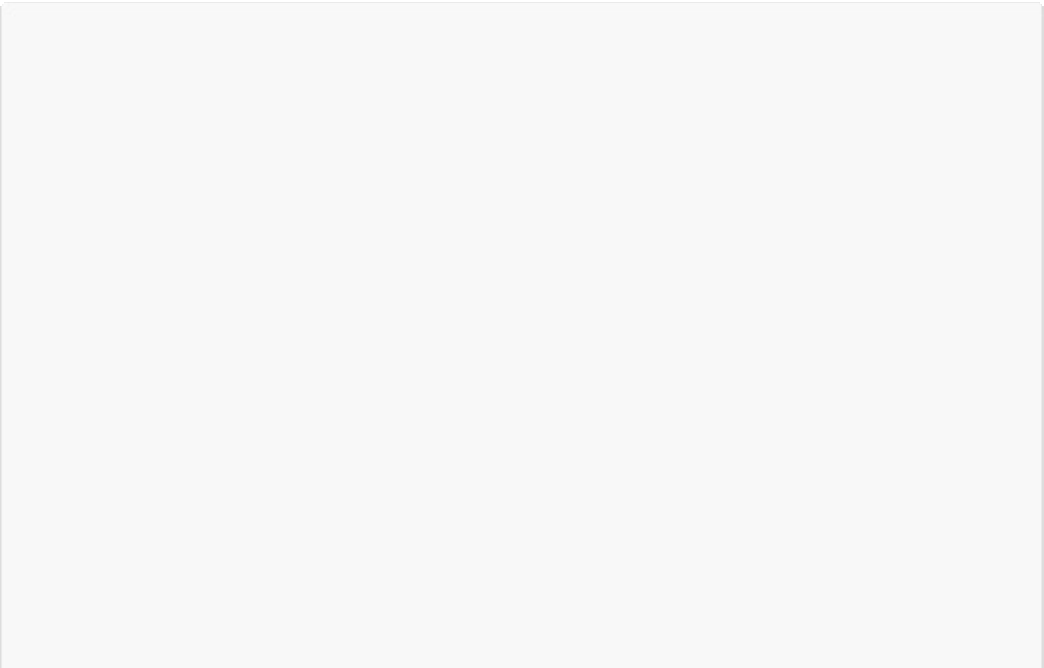 note = '''<?xml version="1.0" encoding="UTF-8"?><breakfast_menu> 	<name>Belgian Waffles</name> 	<description>Two of our famous Belgian Waff les with plenty of real maple syrup</description>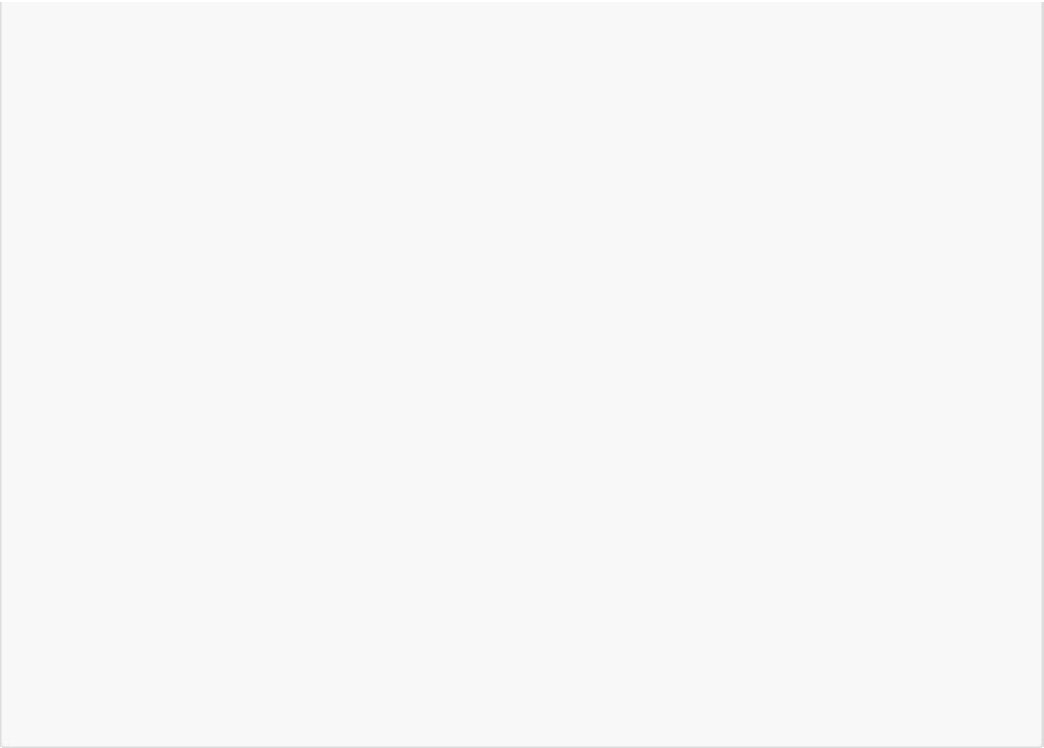 Khi chạy thì sẽ hiển thị ra màn hình như sau:Đối tượng thuộc class	(BeautifulSoup) sẽ giúp truyxuất các thành phần của file xml nhanh chóng và tiện lợi.Trong ví dụ có một số cách truy xuất đến các phần tử như:: trả về mảng các thẻ có tên cần tìm: trả về phần tử đầu tiên có tên cần tìm Truy xuất trực tiếp thông qua tên thẻ nhưParsing HTMLTương tự như	, BeautifulSoup có thể parsing nội dungHTML thông qua hàm khởi tạo và chọn thứ 2.ở tham sốChương 9. Kết nối MySQLMySQL là một hệ cơ sở dữ liệu quan hệ phổ biến nhất hiện nay. Rất nhiều ngôn ngữ có thể kết nối đến MySQL và Python cũng không ngoại lệ.Mặc định Python không có thư viện để kết nối đến MySQL server. Trong phần này, để kết nối đến MySQL Server từ Python, chúng ta sẽ sử dụng moduleCài đặt MySQLdbCài đặt thông qua	như sau:Tham khảo thêm tại: https://pypi.python.org/pypi/MySQL- python/1.2.5Khai báo module MySQLdb là có thể sử dụng.Trong một số trường hợp đã cài MySQLdb nhưng importbáo lỗi thiếu file	. Nguyên nhâncó thể là do hiện tại đường dẫn đến file không tồn tại. Thử tạo symlink hoặc sử dụng câu lệnh sau để tạo symlink từfile	đến thư mụcKết nối đến MySQL ServerBạn cần có một MySQL server đang chạy và cho kết nối đến. Trong trường hợp này là localhost nên không cần cấu hình đặc biệt, chỉ cần cung cấp username và password là có thể kết nối đến MySQL Server.Thực hiện gọi hàm như sau để trả về kết nối:Nếu kết nối không thành công thì sẽ báo lỗi và ngưng chương trình. Cách kết nối an toàn là đưa vào trong để bắt lỗi như sau:import MySQLdbdb = Nonetry: 	db = MySQLdb.connect(host = 'localhost', user =  'root', passwd = 'root', db = 'mysql')except MySQLdb.Error, e: 	print "Error %d: %s" % (e.args[0],e.args[1])if db: 	cur.execute("SELECT VERSION()") 	print "Database version : %s " % verKết nối vớiMặc định kết nối đến MySQL server là charset	nênkhi lấy dữ liệu unicode thì hiển thị Tiếng Việt không đúng,bạn cần phải chọn charset là như sau: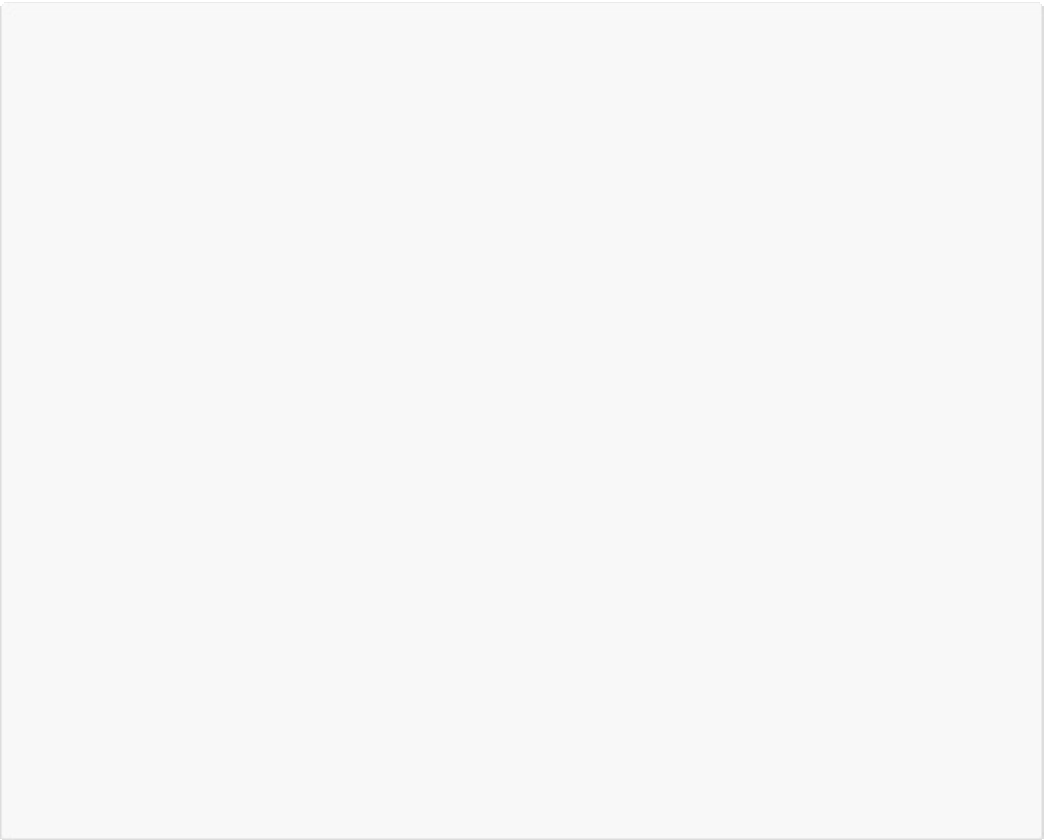 khi tạo kết nối. Cú phápQuery dữ liệuĐể truy vấn dữ liệu (chạy câu lệnh SQL) thì sử dụng của MySQLdb. Ví dụ:Ví dụ dữ liệu biến	là:Mặc định, theo kiểusẽ trả về mỗi dòng dữ liệu từ MySQL, tức là không có key. Nếu bạn muốn trả vềkiểu	thì có thể khai báo:Fetch dữ liệuCó một số cách để fetch dữ liệu thông dụng từ	saukhi đã	là	và	.: chỉ fetch một dòng dữ liệu. Nếu muốn fetch nhiều dòng dữ liệu thì có thể gọi nhiều lần, mỗi lần sẽ trả về một dòng dữ liệu. Tốt cho trường hợp truyvấn rất nhiều dữ liệu một lúc. Nếu trả về đã fetch hết dữ liệu từ câu truy vấn.tức là: fetch toàn bộ dữ liệu truy vấn được từ câu truy vấn và trả về một tuple chứa các dòng dữliệu. Mỗi phần tử của Tuple có thể là một Tuple khác hoặc là một Dictionary tùy theo cài đặt ở bước lấy cursor (Xem phần 9.4).: nằm ở giữa 2 kiểu fetch trên, có thể quy định số lượng row trong mỗi lần fetch. Nếu fetch hết thì trả về Tuple rỗng.Đóng kết nốiSau khi kết nối và truy vấn thì có thể đóng kết nối theo ví dụ sau:Ngoài ra, bạn cũng nên đóng dụng theo ví dụ:khi không còn sửPrepared StatementPrepared statement là kỹ thuật tham số hóa các dữ liệu truyền vào câu truy vấn thay vì nối chuỗi trực tiếp để xây dựng một chuỗi truy vấn dài. Kỹ thuật này được áp dụng nhiều và giúp tăng hiệu quả và tính bảo mật của câu truy vấn. Ví dụ:Mỗi tham số truy vấn sẽ được thay thế bằng	và phươngthức	sẽ có tham số thứ 2 là một Tuple có giá trịtương ứng với thứ tự xuất hiện của các thành phầnChương 10. Kết nối RedisRedis là một memory cache server hỗ trợ persistant data thông dụng nhất hiện nay. Nội dung chương này sẽ hướng dẫn bạn kết nối đến một Redis server (đã được cài đặt sẵn) thông qua thư viện redis-py.10.1. Cài đặtCó thể xem thêm về hướng dẫn cài đặt thư viện này tại https://github.com/andymccurdy/redis-pyĐơn giản cài thông qua	là:10.2 Kết nối đến RedisĐể kết nối đến Redis server thì bạn có thể xem ví dụ sau:Thực hiện lệnhThực hiện các lệnh bình thường trên đối tượng redis. Ví dụ:PipelinePipeline là kỹ thuật được dùng trong trường hợp bạn muốn tăng performance bởi gộp nhiều lệnh vào một request thay vì mỗi lệnh là một request như thông thường. Xem ví dụsau để hiểu cách sử dụng pipeline bằng	:Sau khi gọi phương thức	thì sẽ trả về List tươngứng với các kết quả của từng lệnh. Ví dụ kết quả từ đoạn code trên:Chương 11. Kết nối MemcachedMemcached là một memory cache server thông dụng hiện nay. Nội dung chương này sẽ hướng dẫn bạn kết nối đến một Memcached server (đã được cài đặt sẵn) thông quathư viện	.11.1. Cài đặtCó thể xem thêm về hướng dẫn cài đặt thư viện này tại http://sendapatch.se/projects/pylibmc/install.htmlĐơn giản cài thông qua	là:11.2 Kết nối đến Memcached ServerĐể kết nối đến Memcached server thì bạn có thể xem ví dụ sau:10.3. Thực hiện lệnhThực hiện các lệnh bình thường trên đối tượng memcache. Ví dụ:Chương 12. Kết nối RabbitMQRabbitMQ là một phần mềm cho phép xây dựng Message Queue theo protocol AMQP và khá thông dụng trên thế giới. Để kết nối đến RabbitMQ trên Python, ta sẽ sử dụngthư viện	.12.1. Cài đặtCó thể xem thêm về hướng dẫn cài đặt thư viện này tại https://pika.readthedocs.org/en/0.10.0/Đơn giản cài thông qua	là:12.2 Gởi một message đến Server - ProviderVí dụ để gởi một message đến serverimport pika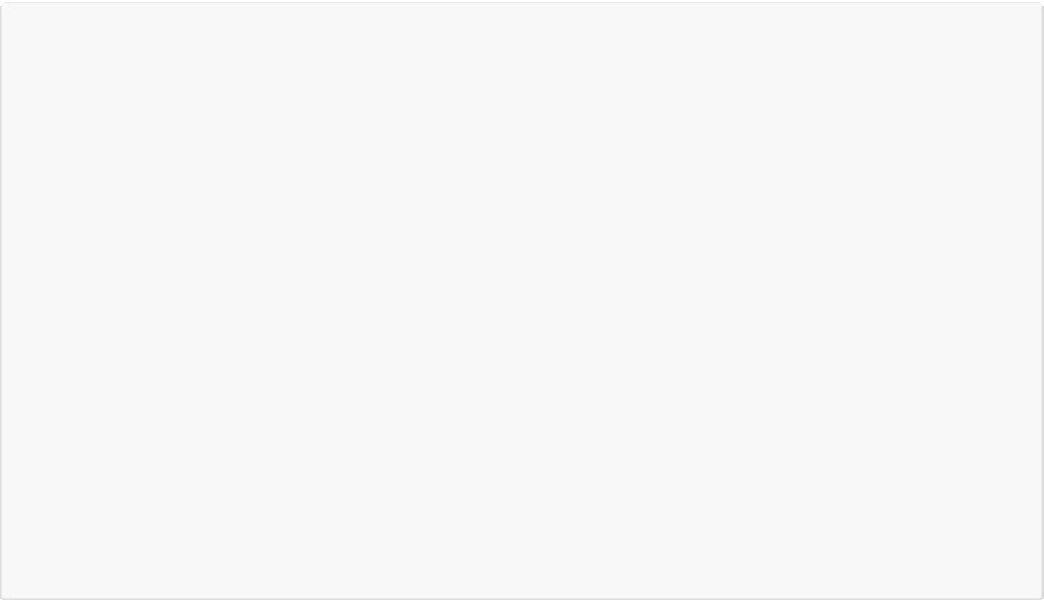 connection = pika.BlockingConnection(pika.Connectio nParameters('localhost'))channel = connection.channel() channel.queue_declare(queue='hello')channel.basic_publish(exchange='', routing_key='hel lo', body='Hello World!')print " [x] Sent 'Hello World!'"connection.close()Để gởi một message, chúng ta cần kết nối đến server vàkhai báo một channel, ở đây là channel có tên là	.Sau khi khai báo channel, tao tiến hành gởi message cónội dung	thông qua channel này, kèm theokhai báo	là	. Routing Key sẽ giúp điềuhướng message này đến đúng các worker được khai báo nhận message theo routing key (Consumer)Nhận message - ConsumerỞ bước trước, ta đã tạo một message lên queue. Ở bước này, ta sẽ khai báo một worker xử lý các message nhậnđược từ channel	.import pika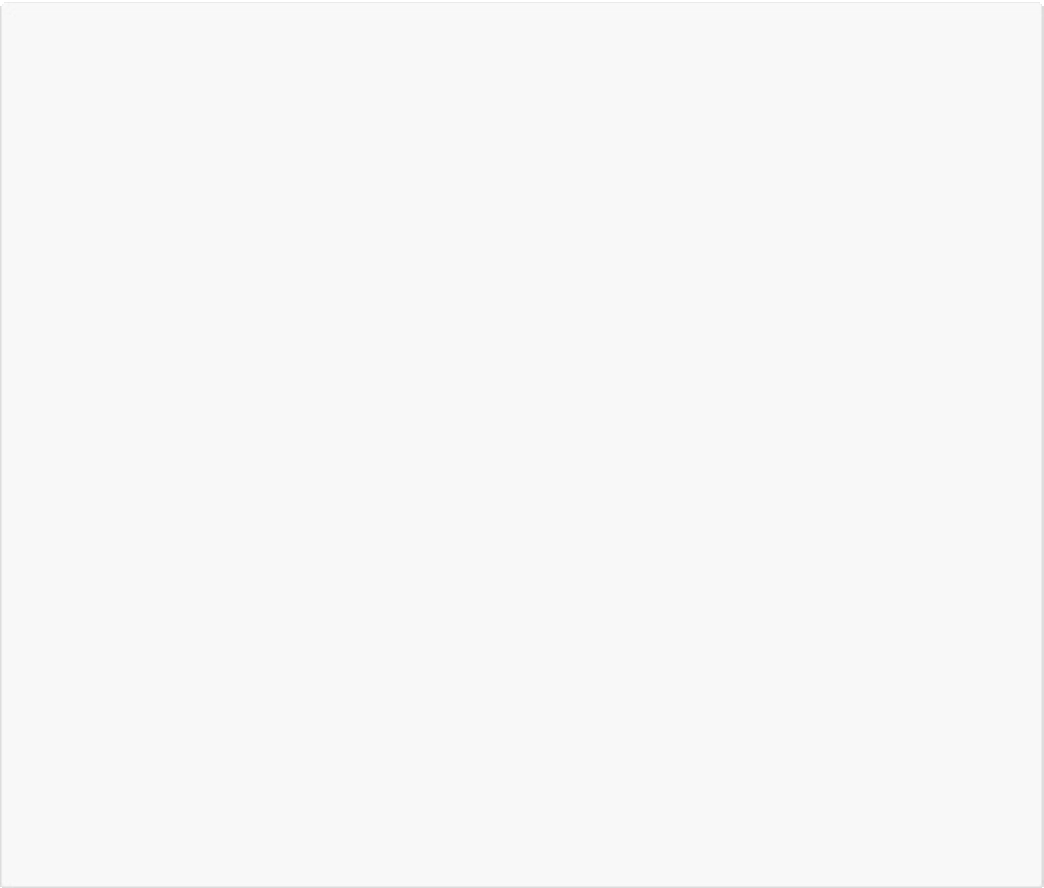 connection = pika.BlockingConnection(pika.Connectio nParameters(host='localhost'))channel = connection.channel()channel.queue_declare(queue='hello')print ' [*] Waiting for messages. To exit press CTR L+C'def callback(ch, method, properties, body):channel.basic_consume(callback, queue='hello', no_a ck=True)channel.start_consuming()Đoạn code này cũng có phần khai báo	,. Tuy nhiên, vì là consumer nên sẽ sử dụngphương thức	để lắng nghe trên queue, khi có message đến sẽ gọi hàm	để xửlý. Trong trường hợp ví dụ này thì callback chỉ đơn giản là hiển thị chuỗi thông báo đã nhận được message.Tìm hiểu thêm về RabbitMQ và PikaNội dung chương này không có ý định giới thiệu tất cả khái niệm của AMQP cũng như RabbitMQ mà chủ yếu giới thiệuthư viện	để làm việc với RabbitMQ. Bạn có thể tiếptục theo dõi các hướng dẫn về khái niệm của RabbitMQ và Pika tại website chính thức của RabbitMQ.https://www.rabbitmq.com/tutorials/tutorial-one- python.htmlChương 13. Restful clientNgày nay, với sự phong phú của các ứng dụng và nhu cầu kết nối ngày càng lớn thì Restful là một trong những mô hình web service được nhiều công ty sử dụng. Do đó, việc có thể kết nối đến các Restful web service là một kỹ năng cần thiết cho các lập trình viên.Chương này sẽ giới thiệu về một trong những thư viện nổi tiếng nhất trong Python để làm việc với các Restful webservice, đó là	.Website chính thức và các mô tả đầy đủ đều được đề cập tại http://www.python-requests.org/Cài đặtCài đặt nhanh chóng thông qua	như sau:RequestHỗ trợ sẵn các phương thức tương ứng cho Http request như GET, POST, PUT, DELETE…GET Query stringĐối với các request	, có thể truyền tham số đường dẫnthông qua tham số dụ:khi gọi phương thức. VíRequest BodyTrong hầu hết trường hợp các request như POST, PUT thương cần truyền dữ liệu khi request, có thể sử dụng thamsố	để truyền data lên kèm request. Ví dụ:Upload fileCó thể gởi thêm tham số request. Ví dụ:để upload file kèm theoResponseSau khi gọi các phương thức tương ứng để request, bạn sẽcó đối tượng thuộc class số thông tin như sau:. Đối tượng này có một: HTTP Status server trả về: Các thông tin header mà server trả về dưới dạng Dictionary.: Nếu server có trả về cookie thì có thể sử dụng thuộc tính này để lấy các cookie.: Trả về nội dung responseTham khảo về các tính năng khác của thư việntại website chính thức. http://docs.python-requests.orgChương 14. Gởi email với SMTPSMTP là giao thức gởi mail thông dụng hiện nay. Python hỗtrợ mặc định thư viện	dùng để kết nối đến mộtSMTP Server và gởi email. Tuy nhiên, việc sử dụng thư viện này sẽ gây khó khăn cho việc định dạng và sử dụngnên chúng ta sẽ sử dụng thư viện	, là một thư việngiúp định dạng và gởi email đơn giản hơn.Cài đặtCài đặt từ	như sau:Gởi email đơn giảnĐể gởi 1 email với	, bạn cần có tài khoản và một sốthông tin của SMTP Server trước khi gởi. Ví dụ đoạn code để gởi 1 email từ SMTP Server của Amazon.from sender import Mail, Message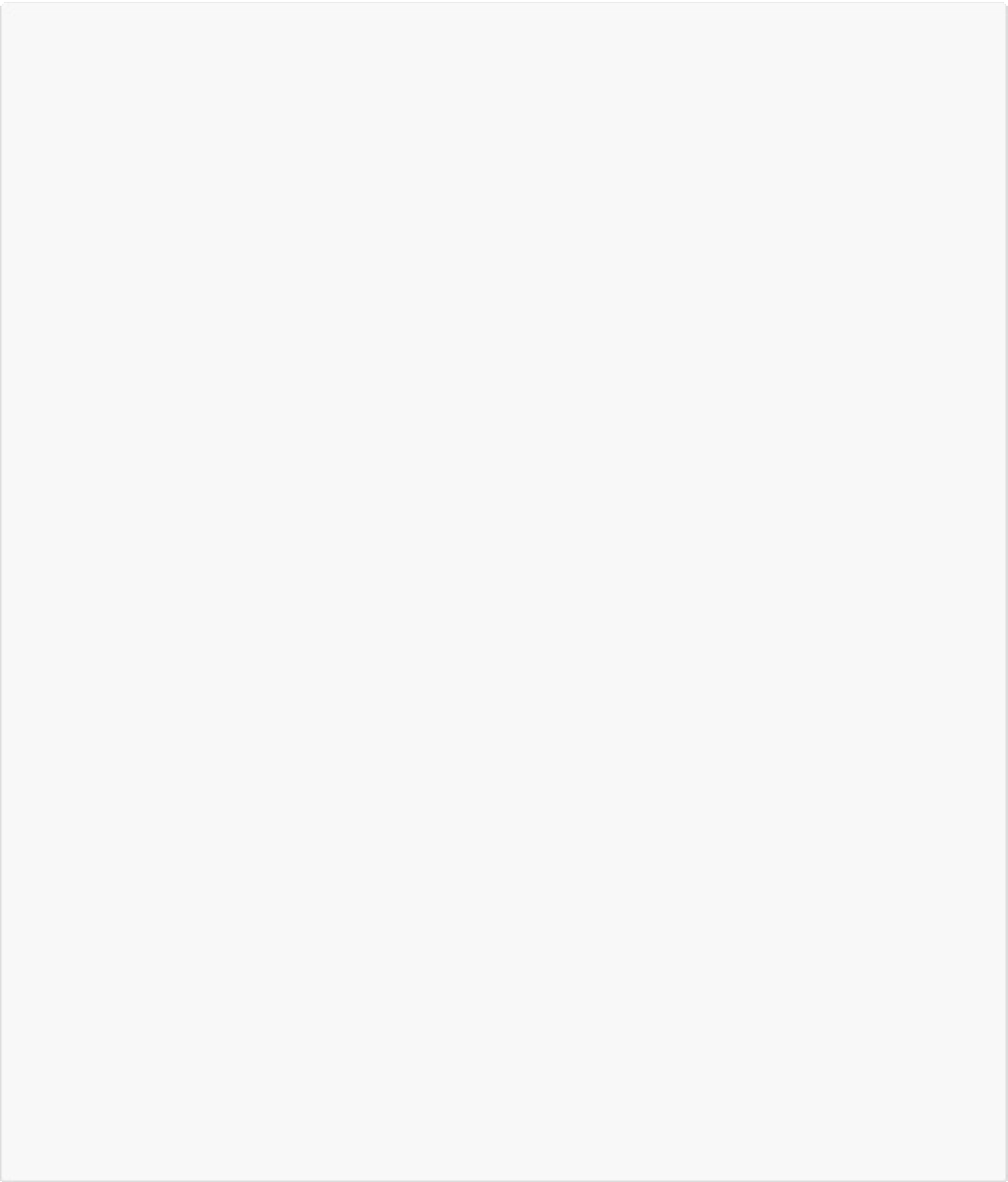 mail = Mail( 	"smtp.gmail.com",	 	username = "example@gmail.com",	 	debug_level = False)msg = Message("msg subject")msg.fromaddr = ("Vo Duy Tuan", "example@gmail.com") msg.to = "destuser@gmail.com"msg.body = "this is a msg plain text body" msg.html = "<b>this is a msg text body</b>" msg.reply_to = "example@gmail.com" msg.charset = "utf-8"msg.extra_headers = {} msg.mail_options = [] msg.rcpt_options = []# Send messagemail.send(msg)Gởi email có đính kèm fileBạn cần sử dụng thêm class Attachment để tạo attachment.from sender import Mail, Message, Attachment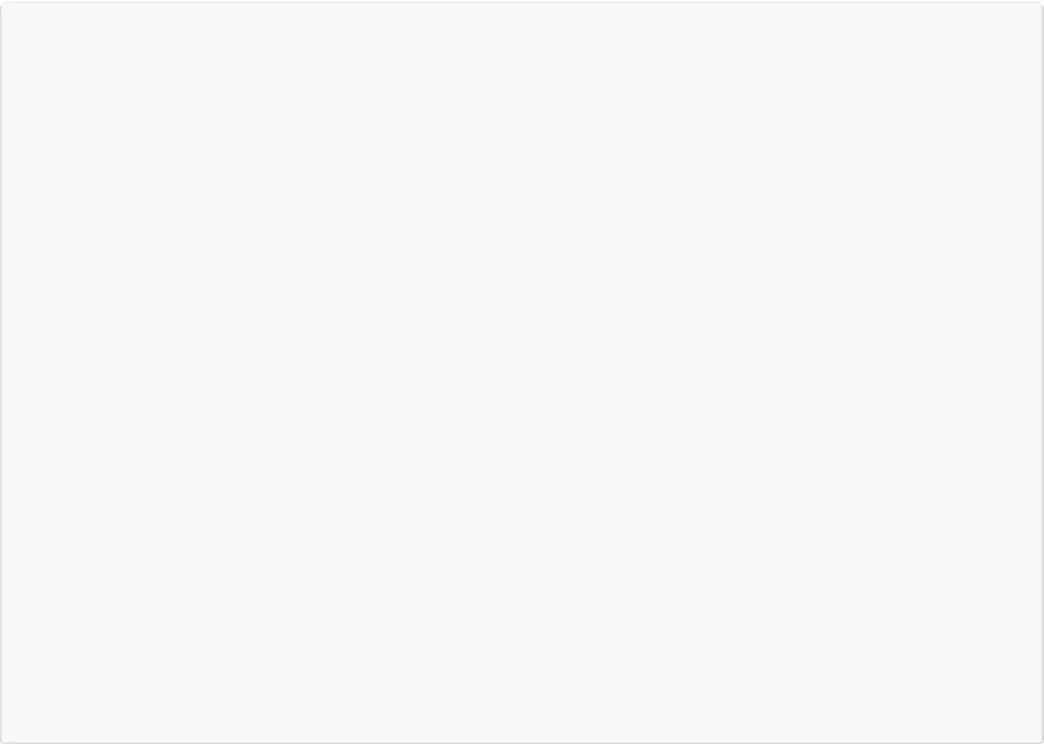 mail = Main(...) msg = Message(..)...# Open attached file and create Attachment objectwith open("photo01.jpg") as f: 	file01 = Attachment("photo01.jpg", "image/jpeg", f.read())msg.attach(file01)# Send messagemail.send(msg)Tìm hiểu thêmBạn có thể tìm hiểu thêm về thư viện	tại websitechính thức tại địa chỉ http://sender.readthedocs.org/Chương 15. Socket programmingChương này sẽ ví dụ việc xây dựng một môi trường Client - Server sử dụng Socket. Server sẽ lắng nghe trên một port (12345) và khi client kết nối vào sẽ thông báo hiển thị thông tin của client (IP và Port) và gởi 1 message xuống cho client.Server sideTạo file	với nội dung bên dưới.Đoạn code trên khi thực thi sẽ chạy và lắng nghe ở port TCP 12345. Mỗi khi có một kết nối từ client sẽ hiện ra thông báo kết nối từ IP và Port nào, ví dụ:.Sau đó, gởi trả một message với nội dungvề cho client. Sau đó, đóng kết nối với client.Client sideTạo file	với nội dung bên dưới.Đoạn code trên sẽ kết nối đến một socket server thông qua hostname lấy được từ phương thứcvà port 12345. Sau khi kết nối, sẽ hiển thị ra kết quả trả về từ server. Sau đó thì đóng kết nối.forfruitin fruits:in fruits:#Second ExampleSecond Exampleprintprint'Currentfruit:',fruitfruitstatementsstatementsdef method():statementsstatementsdef method2():def method2():statementsstatementsself.name = nameself.name = nameself.name = nameself.age = ageself.age = agedef show(self):password = "yourpassword",password = "yourpassword",password = "yourpassword",use_tls = False,use_tls = False,use_ssl = True,